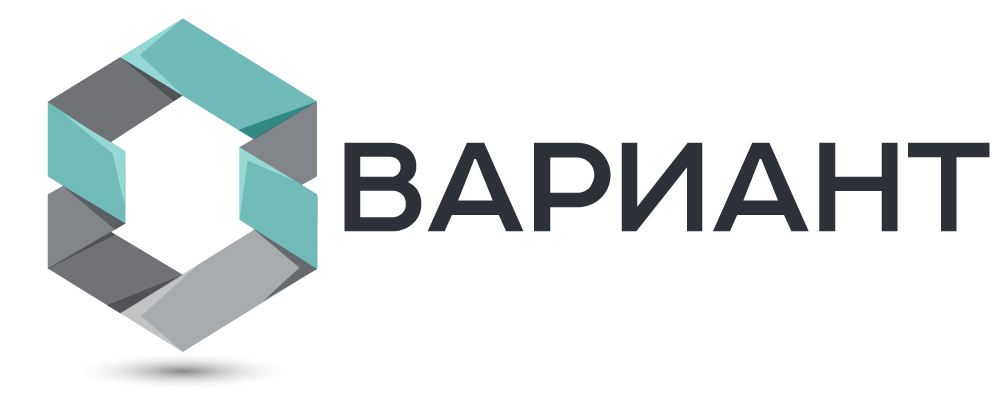 ООО "Вариант"ИНН: 7725380881ИНН: 7725380881Сферы деятельности: Полиграфия. РекламаСферы деятельности: Полиграфия. РекламаОписание: Рекламное агентство «Вариант» предлагает широкий спектр услуг по рекламному продвижению в торгово-развлекательных центрах: реклама на медианосителях, стандартных и нестандартных рекламных конструкциях, реклама на радио, промо-мероприятия. 
Сотрудники компании – профессионалы рекламного рынка, обладающие богатым опытом в разработке готовых концепций indoor-кампаний, ориентированных исключительно на философию бренда своих клиентов и его эффективную коммуникацию с целевой аудиторией.
Описание: Рекламное агентство «Вариант» предлагает широкий спектр услуг по рекламному продвижению в торгово-развлекательных центрах: реклама на медианосителях, стандартных и нестандартных рекламных конструкциях, реклама на радио, промо-мероприятия. 
Сотрудники компании – профессионалы рекламного рынка, обладающие богатым опытом в разработке готовых концепций indoor-кампаний, ориентированных исключительно на философию бренда своих клиентов и его эффективную коммуникацию с целевой аудиторией.
Предлагаемые сферы сотрудничества: Реклама. PRПредлагаемые сферы сотрудничества: Реклама. PRКонтактное лицо: Дьяченко Александр ВикторовичКонтактное лицо: Дьяченко Александр ВикторовичТелефон: +7 (495) 966-99-96Телефон: +7 (495) 966-99-96E-mail: info@variant.msk.ruE-mail: info@variant.msk.ruСайт: www.variant.msk.ru Сайт: www.variant.msk.ru 